KOŁO SZACHOWE"Nauczcie dzieci grać w szachy, a o ich przyszłość możecie być spokojni." Paul Morphy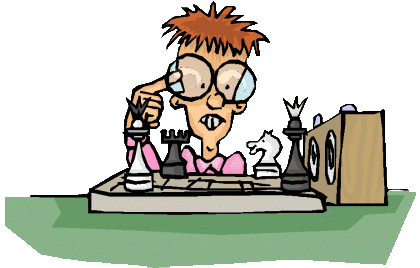 Projekt zakłada naukę podstaw gry w szachy dla zainteresowanych dzieci w wieku 6 lat. Jest to pomysł  autorki, na wsparcie ogólnego rozwoju intelektualnego, w tym również w zakresie matematyki, dzieci 6-letnich. Spotkania szachowe odbywać się będą jeden raz w tygodniu po 40-50 minut,  od października do połowy czerwca. Autorka zakłada, że poprzez te spotkania, dzieci nabiorą zamiłowania do zgłębiania tajników szachowych co zapewni im wartościową i wszechstronnie rozwijającą rozrywkę, a w szczególności wprowadzi je na drogę samodoskanalenia i walki z własnymi słabościami.Wychowawcze wartości szachów - wynikają ze struktury samej gry, której intelektualne i sportowe elementy mają pozytywny wpływ na  kształtowanie się charakteru i umysłu, zarówno u dzieci jak i u osób dorosłych, którzy zaczynają swoja przygodę z szachami. PROWADZĄCY – Longina Pogoda, n-el dyplomowany PM 12, 
CZAS TRWANIA PROJEKTU- Październik - Czerwiec UCZESTNICY- zainteresowane dzieci 6-letnie
 CZĘSTOTLIWOŚĆ SPOTKAŃ-  1 raz w tygodniu , 40-50 minut